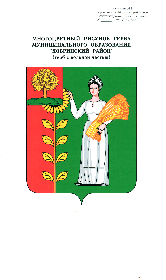 КОНТРОЛЬНО-СЧЁТНАЯ КОМИССИЯДОБРИНСКОГО МУНИЦИПАЛЬНОГО РАЙОНАЛИПЕЦКОЙ ОБЛАСТИ РОССИЙСКОЙ ФЕДЕРАЦИИРАСПОРЯЖЕНИЕ31.07.2017                                                                                                         № 9-рО внесении изменений в план работы на 2017 годВ соответствии со ст.11 Положения «О Контрольно-счётной комиссии Добринского муниципального района Липецкой области», принятого решением Совета депутатов Добринского муниципального района Липецкой области от 10.02.2017г. №132-рс и п.5.5. статьи 5 раздела III Регламента Контрольно-счётной комиссии Добринского муниципального района Липецкой области, утвержденного приказом от 17.04.2017г. №1, внести изменения в План работы Контрольно-счетной комиссии на 2017 год:Дополнить раздел II «Контрольные мероприятия» плана работы на 2017 год пунктом 3 «Проверка финансово-хозяйственной деятельности» согласно приложению. Разместить изменения в План работы Контрольно-счетной комиссии на 2017 год на официальном сайте администрации района в информационно-телекоммуникационной сети Интернет.Контроль за исполнением настоящего распоряжения оставляю за собой.ПредседательКонтрольно-счётной комиссииДобринского муниципального районаЛипецкой области                                                                            Н.В.ГаршинаПриложениек распоряжению Контрольно-счётной комиссииДобринского муниципального районаЛипецкой области «31» июля 2017г.  № 9-р .ИЗМЕНЕНИЯ В ПЛАНработы Контрольно-счётной комиссии Добринского муниципального района Липецкой области на 2017 годКонтрольные мероприятияКонтрольные мероприятияКонтрольные мероприятияКонтрольные мероприятия№п/пОбъектСодержание мероприятияИнициатор (основания), срок исполнения3.-Муниципальное автономное учреждение ДОД ДООЦ (ФКиС) п.Добринка-Муниципальное автономное дошкольное образовательное учреждение детский сад №2 п.ДобринкаПроверка финансово-хозяйственной деятельности(совместно с управлением финансов администрации Добринского муниципального района)Проверка финансово-хозяйственной деятельности (отдельные вопросы)Контрольно-счётная комиссия III кварталКонтрольно-счётная комиссия IV квартал